Witam serdecznie wszystkie „Skrzaty”!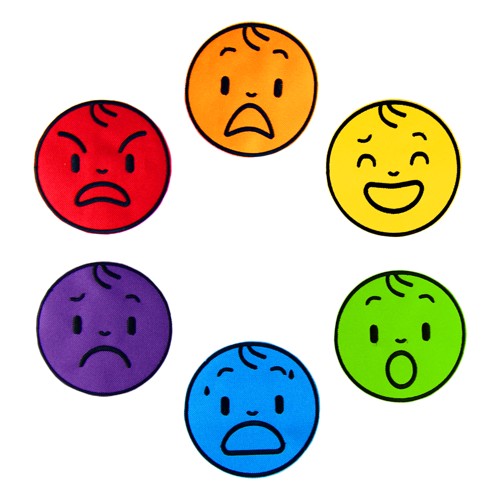 Temat tygodnia: Wrażenia i uczuciaData: 15.05.2020r.  Temat dnia: Wczuwamy się w emocje innychPROPOZYCJA  ZAJĘĆ DO TEMATU DNIA: Wczuwamy się w emocje innychI. Część dnia: 1. Powitanka: (na cały tydzień)Hej! witam Was, chłopcy i dziewczynki. Hej! witam Was, zróbmy śmieszne minki.Hej! witam Was, dzisiaj będzie fajny dzień. Hej! witam Was, bawmy razem się!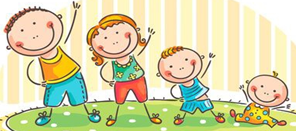 2. Ćwiczenia poranne z Rodzicem – na cały tydzień:„Gimnastyka Smyka”              https://www.youtube.com/watch?v=351fw50UOn8„Berek – stójka” – dziecko jest berkiem i otrzymuje niewielką, najlepiej miękką piłkę. Rodzic ucieka przed berkiem. Gdy ten krzyknie Stop, Rodzic się zatrzymuje. Berek rzuca piłką 
w Rodzica. Jeśli trafi, ta osoba staje się berkiem. (zamiast piłki może być maskotka najlepiej, gdy osób jest więcej,  wtedy berek rzuca piłką w wybraną osobę).„Przekraczanie linki” – wiążemy linkę 30 cm nad ziemią. Dzieci przekraczają linkę tak, by jej nie dotknąć. „Drabinka” – układamy na podłodze drabinkę z dostępnych materiałów. Zadaniem dzieci jest przebiegnięcie z wysoko podnoszonymi kolanami, tak, by nie nadepnąć na żaden szczebelek. Jeśli ktoś nadepnie, wraca na koniec kolejki i ponawia zadanie.Zabawa wyciszająca: „Kółko małe…” siadamy na dywanie Kółko małe – rysujemy w powietrzu rękoma małe kółkaKółko duże – rysujemy w powietrzu  duże kółkaRęce w bok – rozstawiamy ręce na bokiI ręce w górze – unosimy ręce w góręTak się drzewa kołysały – uniesionymi w górze rękoma naśladujemy kołyszące się gałęzieA tak dzieci cicho siedziały – prawy palec wskazujący na ustach3. Kształtowanie codziennych nawyków higienicznych – piosenka „Myję ręce”https://www.youtube.com/watch?v=NSzwTFmnUb4II. Część dnia: 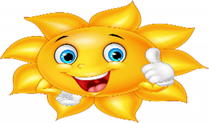 I zajęcie: „Co czuł bohater?” – określanie odczuć bohaterów bajek i historii znanych dzieciom. „Empatia”- wyjaśnienie pojęcia1. „Co czuł bohater?” – określanie odczuć bohaterów bajek i innych historii znanych dzieciom. 
Wybieramy kilku bohaterów z różnych bajek, baśni i legend znanych dzieciom, przypominamy sytuacje, w których znalazł się dany bohater i pytamy, co mógł wtedy czuć. Wcześniej w pokoju umieszczamy kartki z nazwami emocji lub symbolizującymi je emotikonami. Dzieci w odpowiedzi idą w miejsce pokoju, ustawiając się przy odpowiednim emotikonie/ lub wskazują na obrazku:Co czuły trzy świnki, gdy wilk dmuchał na ich domek? (strach)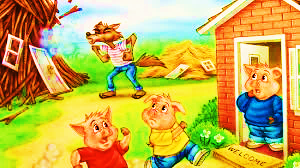 Co czuli mieszkańcy Krakowa, gdy pozbyli się smoka? (radość)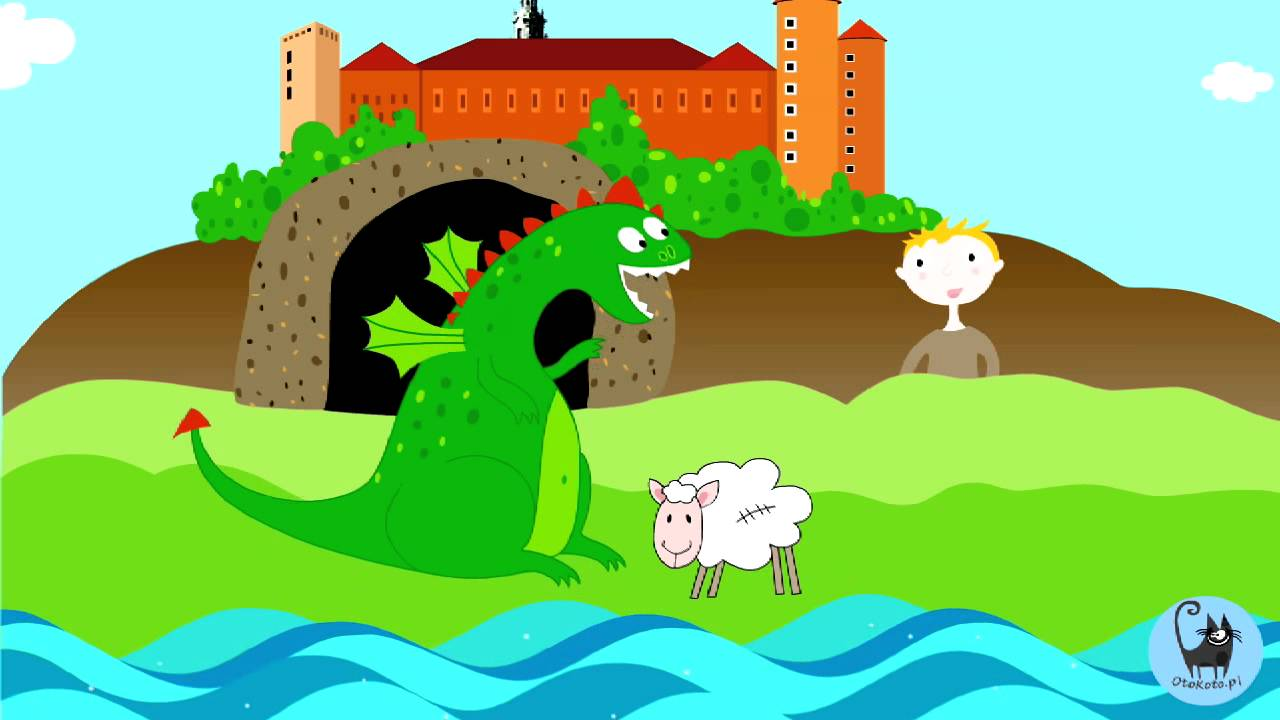 Co czuli Jaś i Małgosia, gdy zobaczyli w lesie chatkę z piernika? (zdziwienie)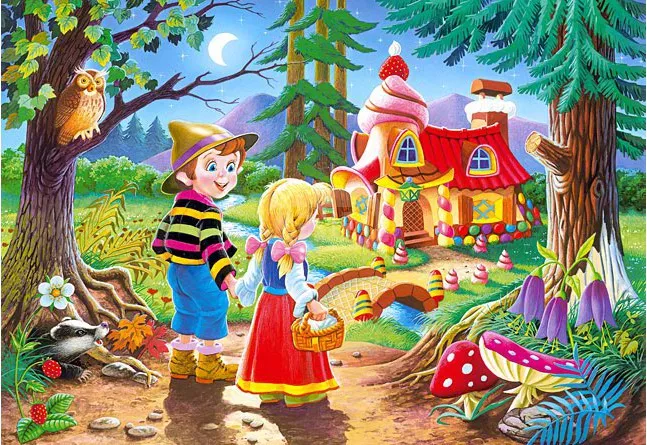 Co czuli, gdy uwięziła ich Baba Jaga?  (strach)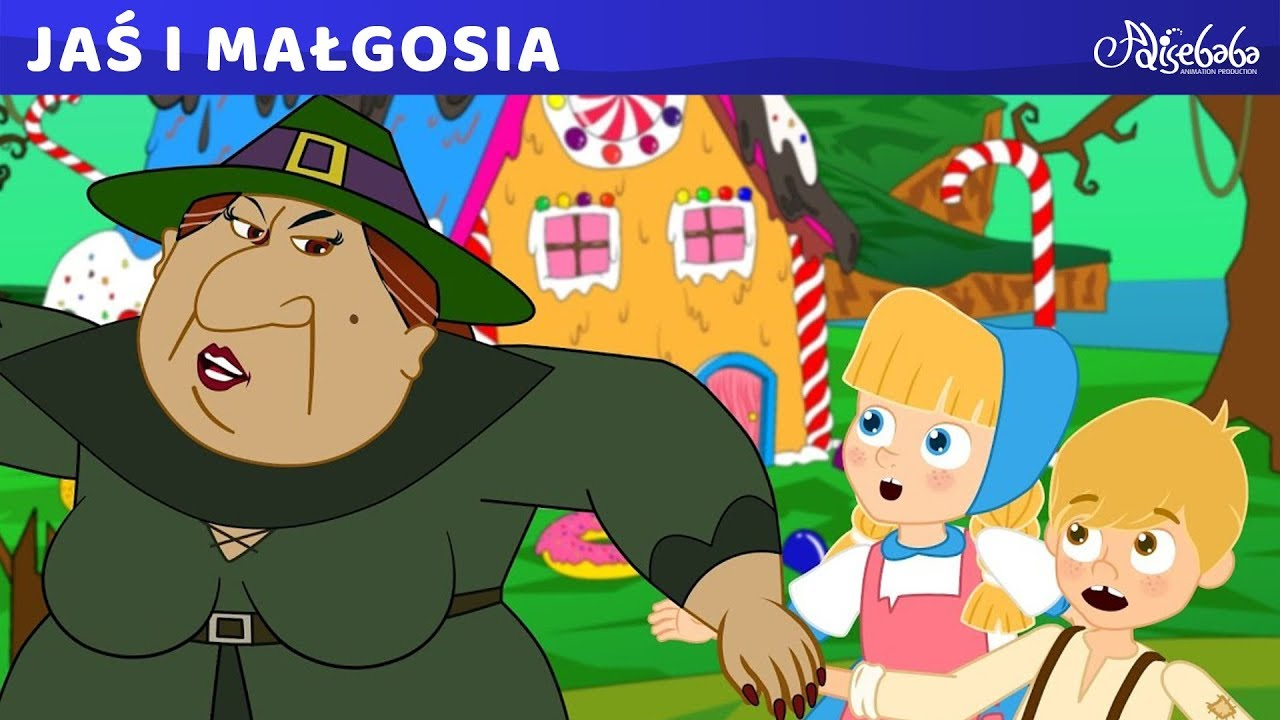 Co czuły misie, gdy zauważyły, że ktoś zjadł ich owsiankę i połamał krzesła? itd. (gniew)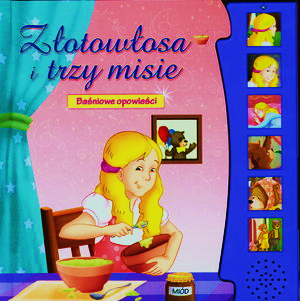 Co czuł Kopciuszek, gdy nie mógł pojechać na bal (smutek)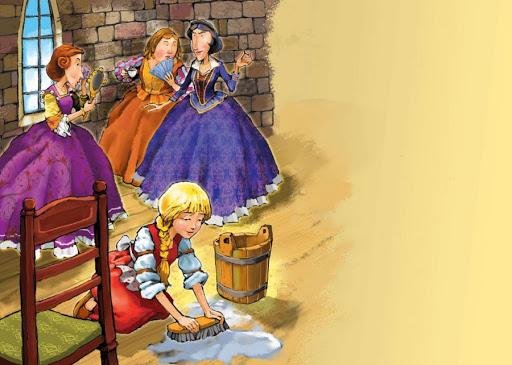 2. „Diagram” – doskonalenie umiejętności głoskowania Rysujemy na kartce kratki. Czytamy zdania – gdy dziecko odgadnie hasło, próbuje zapisać je w kratkach i głoskuje dany wyraz (można wykorzystać diagram i wpisać literki w diagram na klawiaturze)Uczucia: smutek, radość, gniew, strach, zaskoczenie, wstyd to inaczej… (EMOCJE)Emocja przeciwna do radości to… (SMUTEK)Gdy coś nas boli, jest nam smutno, to może się pojawić…, czyli łzy. (PŁACZ)Odczuwamy ją, gdy np. wygramy jakąś grę. (RADOŚĆ)Mówi się, że ma wielkie oczy. (STRACH)Pojawia się na naszej twarzy, gdy jesteśmy weseli. (UŚMIECH)Może być emocją pozytywną lub negatywną. Czujemy je np. wtedy, gdy z przedszkola odbiera nas niespodziewanie babcia zamiast mamy. (ZASKOCZENIE)3. „Empatia” – wyjaśnienie pojęcia. Dzieci wspólnie odczytują pionowe hasło. Próbują wyjaśnić, co to słowo oznacza. W razie problemu wyjaśniamy, że jest to umiejętność zauważenia, rozpoznania 
i współodczuwania emocji drugiej osoby, np. jest nam smutno, bo komuś przydarzyło się coś smutnego.4. „Jak mogę pomóc?” – zabawa dydaktyczna, rozbudzanie empatii. Dzieci siedzą na dywanie zadajemy pytanie dziecku, wymyślając różne sytuacje i stany emocjonalne, np.:Co można powiedzieć osobie, która….?…zgubiła ulubioną lalkę. …płacze, bo tęskni za mamą.…boi się wystąpić w przedstawieniu. …złości się, bo nie udał jej się rysunek. …wstydzi się, bo ubrudziła sobie ubranie.5. „Czego się nauczyłem / nauczyłam?” – dziecko wymienia jedną rzecz, której się dowiedziało podczas tego tygodnia.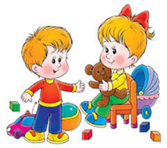 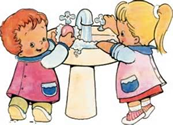 2. „Album emocji” – album z gazet, utrwalenie nazw podstawowych emocji 1. Co to są emocje? – utrwalenie wiadomościEmocje to coś, co rodzi się w naszym sercu, poprzez różne sytuacje i okoliczności, których jesteśmy uczestnikami – ich źródłem jest wszystko co nas otacza. Emocje nie są ani dobre, ani złe. Każdy ma prawo czuć się szczęśliwy, jak i zły. Najważniejsze jest to, co robimy z tymi emocjami, czy i w jaki sposób pokażemy nasze emocje innym.2. Posłuchaj piosenki „Emocje i Uczucia” (pierwsza piosenka) https://youtu.be/dThbJhxoE2Q3. Moje emocje - obejrzyjcie ilustrację z emocjami. Powiedzcie jak się dzisiaj czujecie? Dlaczego? Co sprawiło, że czujesz się wesoły/smutny/zły/niezadowolony…?4. Posłuchaj piosenki „Jak czuje się miś? Emocje”https://youtu.be/yfM-p2u4B3g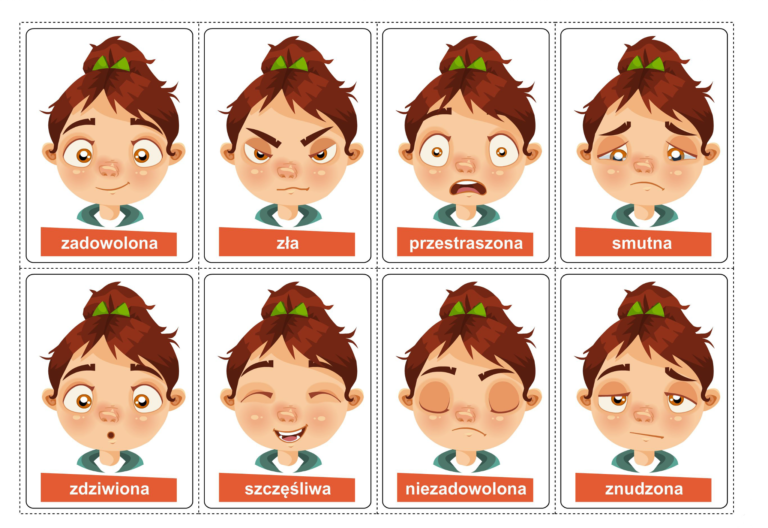 4. Czy łatwo pokazać emocje?  Posłuchajcie opowiadania. Połóżcie się wygodnie na poduszce, zamknijcie oczy i wyobraźcie sobie:„Jest ciepły letni dzień. Spacerujesz po polu pełnym kwiatów. Wąchasz te kwiaty. Widzisz czerwone poziomki wokół siebie. Zrywasz kilka i zjadasz je. Są słodkie i soczyste. Widzisz małego zajączka skaczącego po ścieżce. Idziesz po ścieżce za zajączkiem, aż do skraju lasu. On znika. Ścieżka zmienia się w zimne, żółte błoto. Zdejmujesz buty i skarpetki i idziesz przez błoto. Czujesz, że błoto przelewa ci się między palcami. Podchodzisz do strumyka, siadasz na kamieniu, moczysz nogi w wodzie. Podpływa mała rybka i skubie końce twoich palców. Czujesz łaskotanie. Schodzisz z kamienia, wycierasz stopy miękkimi, zielonymi liśćmi, a następnie zakładasz skarpety i buty. Czujesz się czysty. Słyszysz, że ktoś cię woła i biegniesz za tym głosem.”Który fragment opowiadania podoba Ci się najbardziej?Dlaczego?Narysujcie portret swojej twarzy, pokażcie na twarzy emocje, które Wam dzisiaj towarzyszą.5.„Album emocji” – jako podsumowanie tygodnia, dzieci wykonują album z wykorzystaniem gazet. 
Na kartce A4 na pierwszej stronie dzieci podpisują się swoim imieniem (mogą również napisać / przekopiować tytuł „Album”, „Emocje” lub „Album emocji”). Na kolejnych stronach dzieci przyklejają twarze wydarte z gazet, by przedstawiały podstawowe emocje/ można skorzystać 
z kolorowanek poniżej. 6. „Domowe przedszkole” emocje – filmik edukacyjnyhttps://youtu.be/yghtwDetHiI7.„Komiks” – praca z KP4.21b, ćwiczenia w czytaniu. 8. Dzień Rodziny – dla chętnych dzieci, narysuj swoją Rodzinkę i zaśpiewaj piosenkę „Moja wesoła rodzinka” https://youtu.be/9CAEhPUDlA4Międzynarodowy Dzień Rodzin – święto obchodzone 15 maja, ustanowione przez Zgromadzenie Ogólne ONZ 20 września 1993. Celem obchodów jest pogłębienie świadomości społeczeństwa 
na temat problemów rodziny.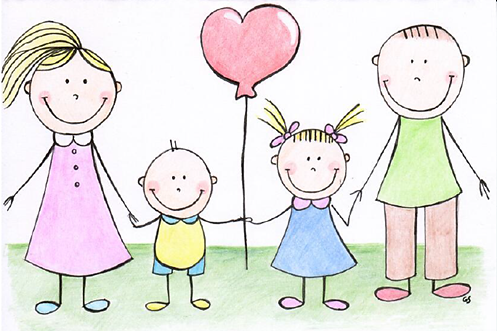 Piosenki na następny tydzień:„Tra la la dla Mamy”https://youtu.be/Iu10fUq1r_wKocham Cię, Ti Amo, Je T'aimehttps://youtu.be/IdxQW3jqYtADziękuję Mamo! Dziękuję Tato!https://youtu.be/j09kDRPi3tE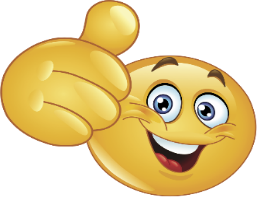 Dziękuję, miłego weekendu,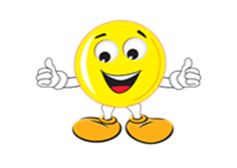 super zabawy,pozdrawiam!!!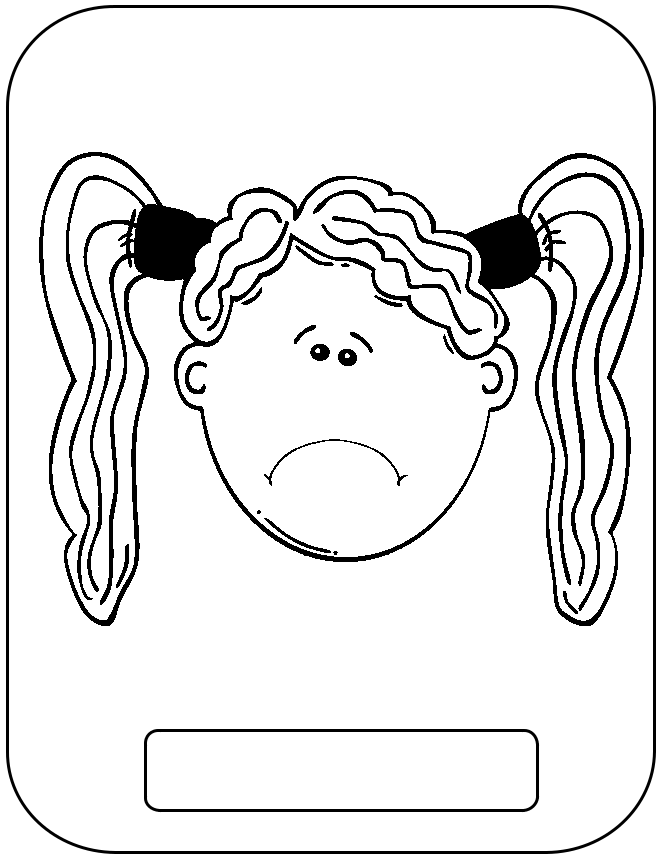 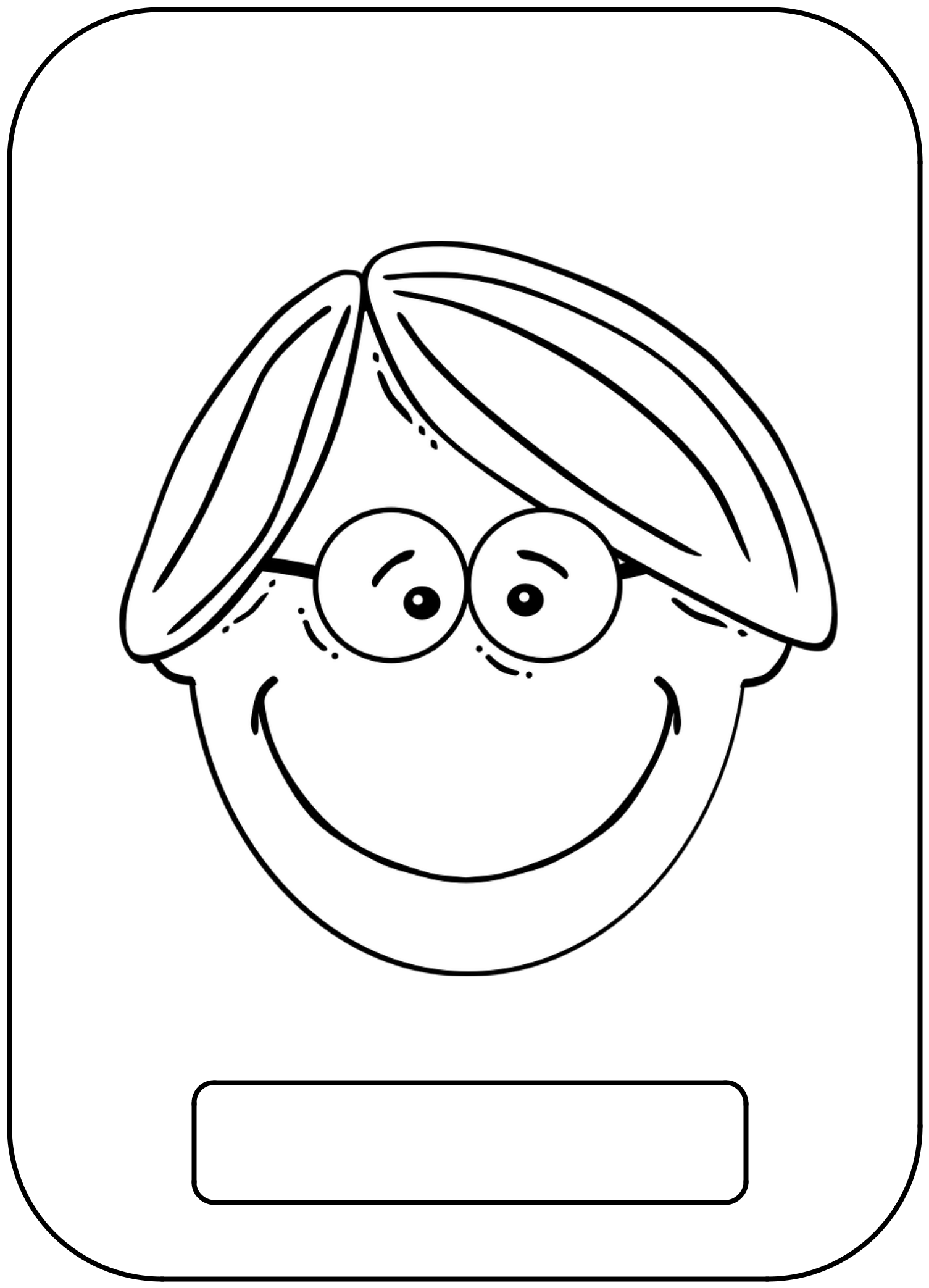 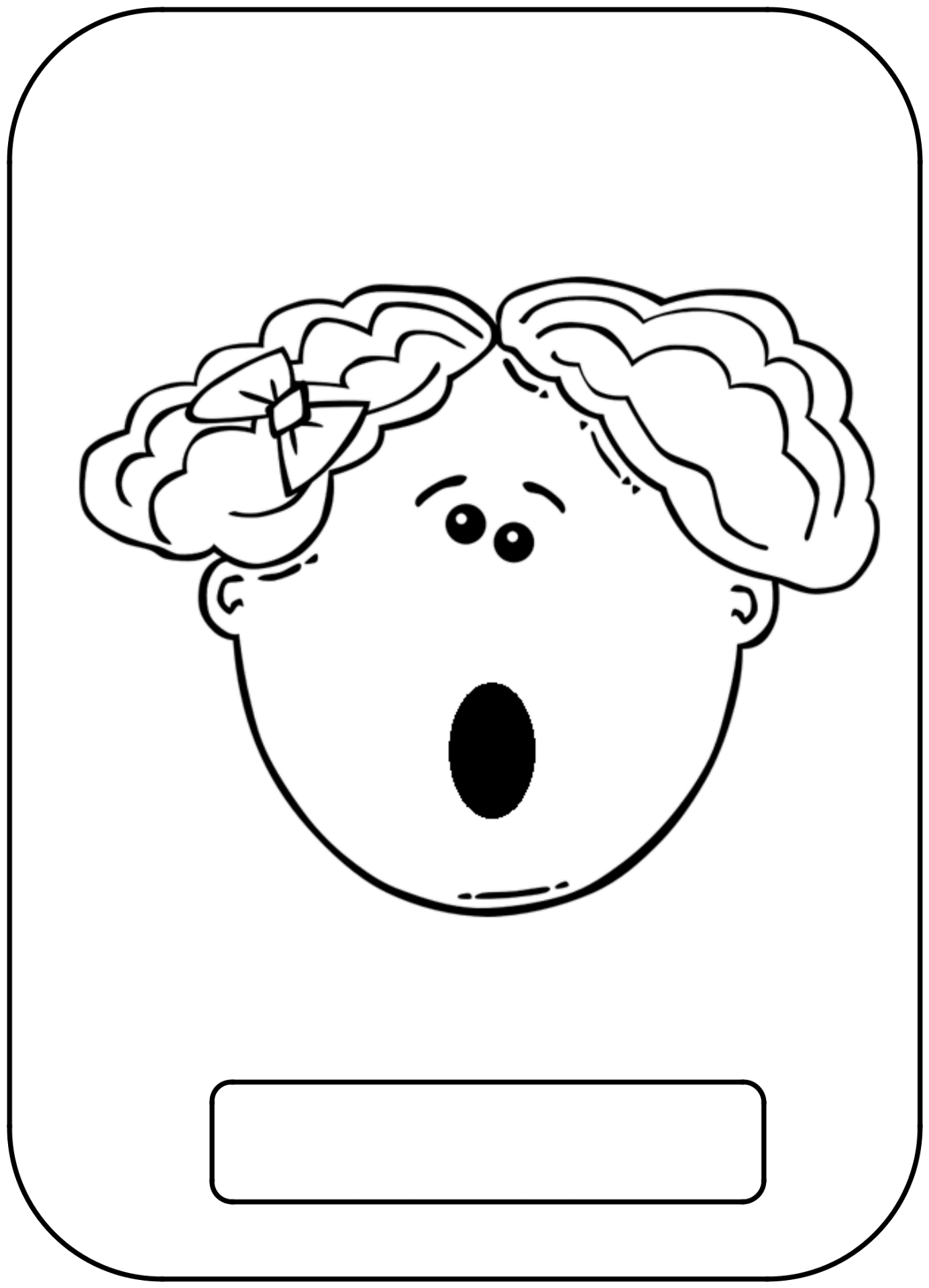 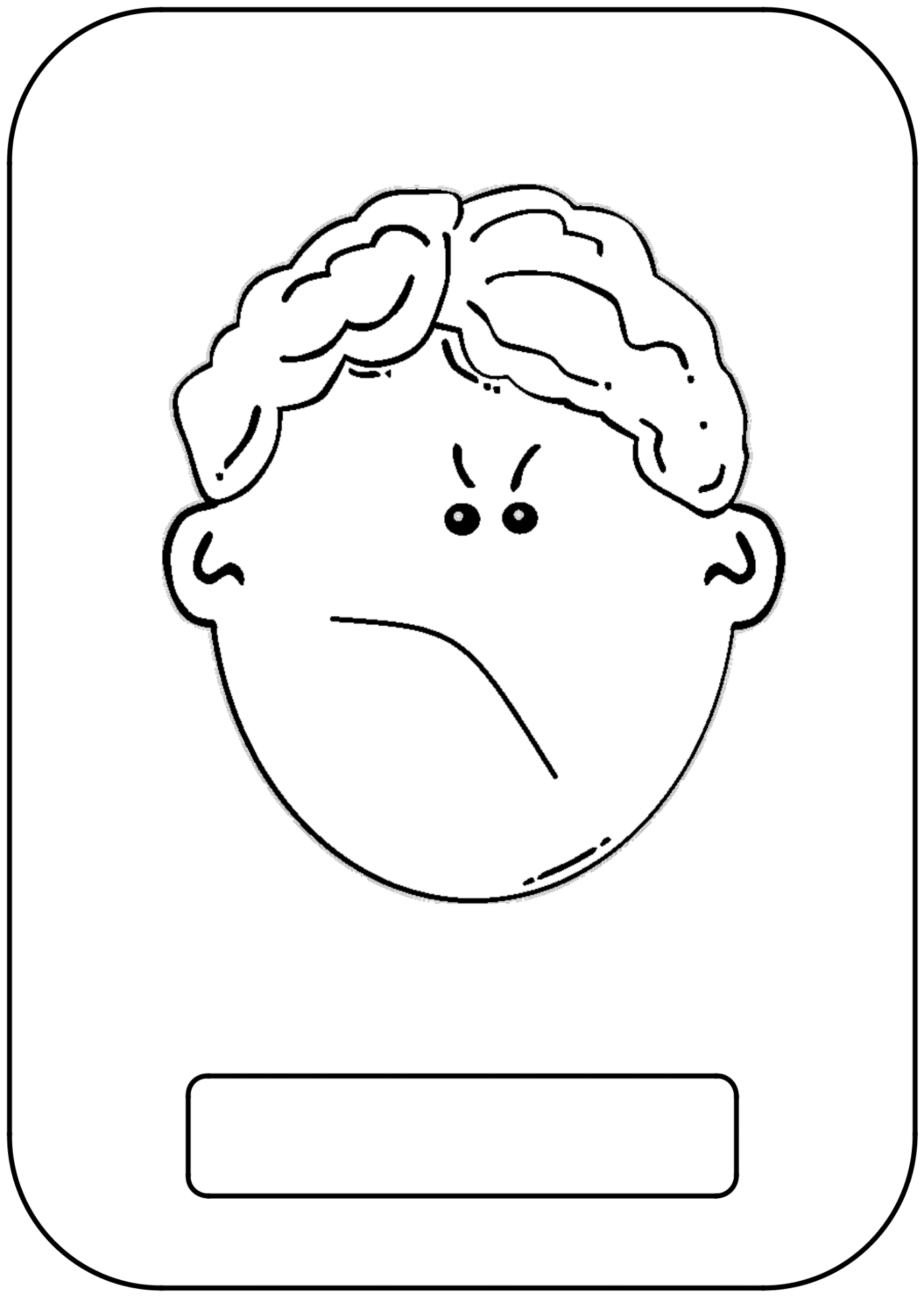 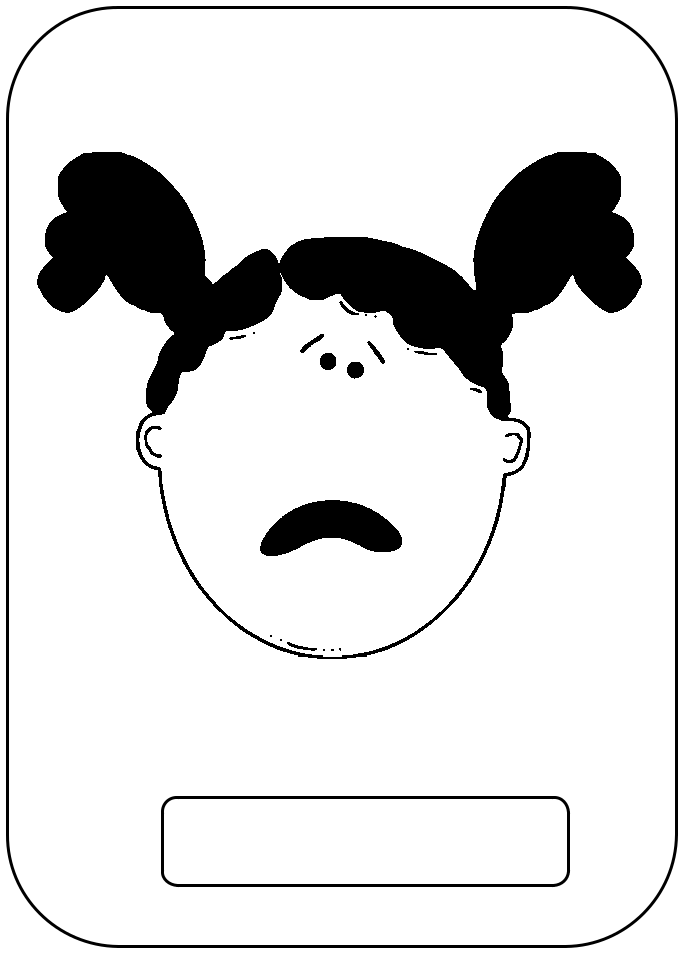 III. Część dnia:1. Relaksacja: Kładziemy się na poduszce i słuchamy muzyki relaksacyjnej dla dzieci:https://www.youtube.com/watch?v=YxfnUPqWV0k2. „Bingo – samogłoski” – gra z wykorzystaniem W.19b. Rzucamy kostką z samogłoskami (na zwykłą kostkę wystarczy nakleić kartki z samogłoskami), a dzieci wybierają, które pole zakryją. Wygrywa ta osoba, która jako pierwsza zakryje pięć pół w pionie, poziomie lub na skos. Dzieci mogą grać 
w parach lub samodzielnie. 3. „Ile jest wyrazów w zdaniu?” – zabawa doskonaląca percepcję słuchową. Wolno czytamy wybrane opowiadanie lub wiersz. Robi pauzę po każdym zdaniu. Dzieci liczą, ile jest wyrazów w każdym zdaniu.4. BAJECZKA NA WEEKEND: „Jak krasnal odczarował Tomka leniuszka”  Ewelina Muszytowska                                            Dziękuję, miłego weekendu,	super zabawy,pozdrawiam!!!BAJECZKA NA WEEKEND: „Jak krasnal odczarował Tomka leniuszka”  Ewelina Muszytowska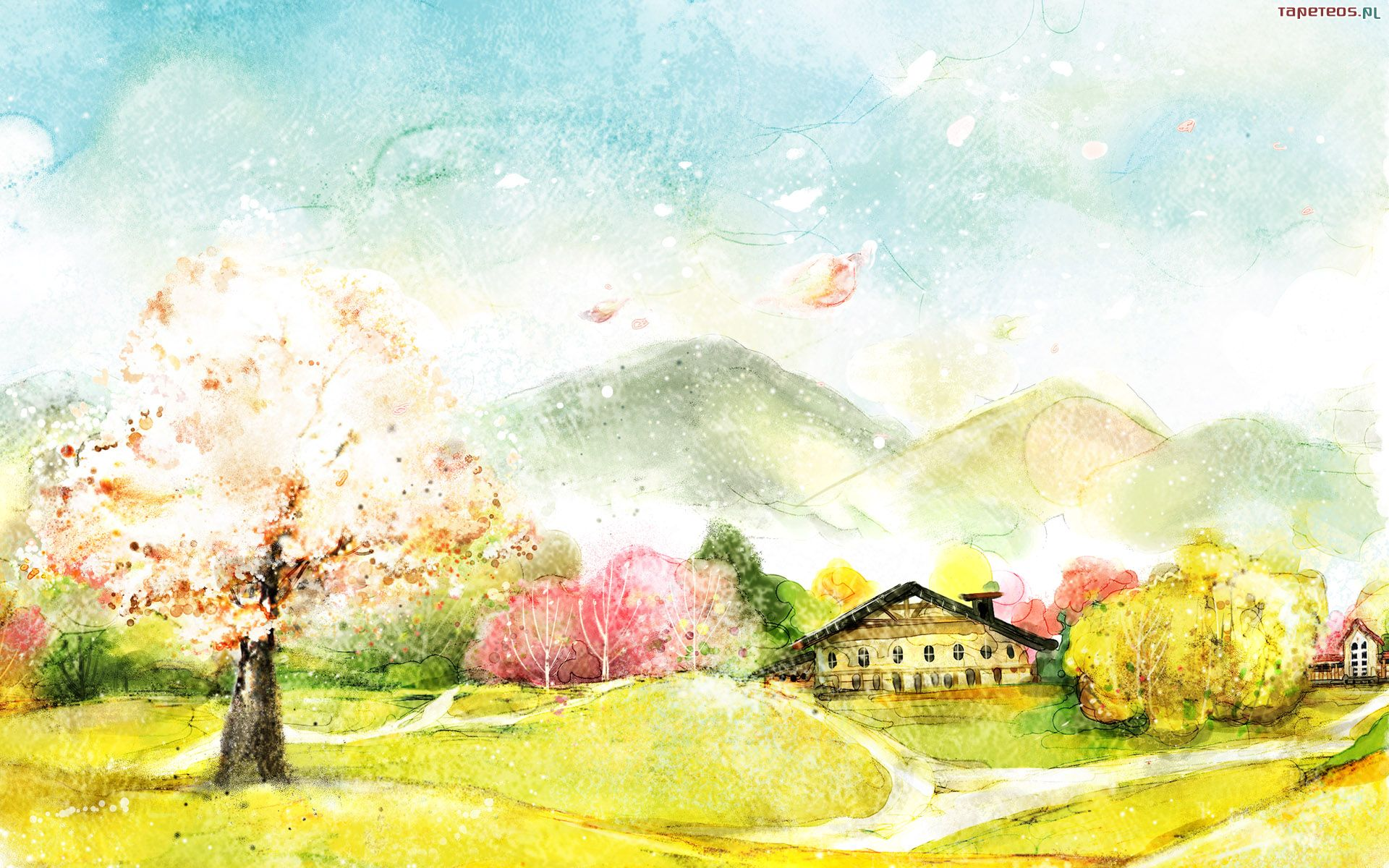 Gdzieś daleko, hen przed nami, za górami, za lasami mieszkał sobie chłopiec, co miał duuuuży brzuszek nazywał się Tomek - Tomek leniuszek. 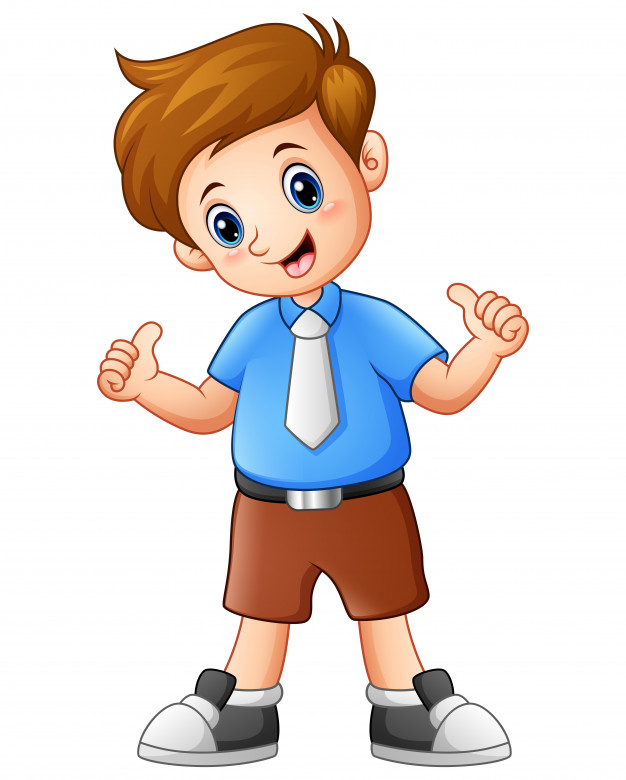 Tomek leniuszek całymi dniami oglądał bajki długimi godzinami, a gdy jego koledzy jeździli na rowerze on wolał w domu grać na komputerze. Gdy Tomka leniuszka nachodził głód wielki zajadał pączki, popijał bąbelki i ciągle tak jedząc nie zauważył leniuszek kiedy z lenistwa urósł mu brzuszek. 
I jadł, jadł i trwało to lata prosiła go mama, prosił i tata lecz Tomek głuchy był na te wołania i tylko wciąż wkładał większe ubrania. Aż któregoś razu krasnoludek wyskoczył z książki by zaprowadzić zmiany, porobić porządki dość już tego - powiedział do Tomka. Wyjdź w końcu leniuszku - do dzieci, do słonka! Pobiegnij na polanę, tam gdzie płynie rzeka,  a zobaczysz że życie jest przygodą co na ciebie czeka. Wziął krasnoludek magiczną zmiotkę  i zrobił Tomkowi porządki w głowie…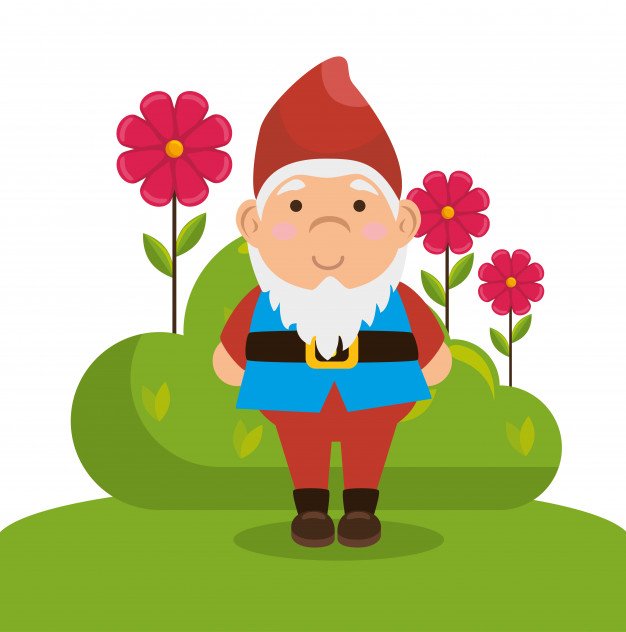 Odtąd nasz leniuszek zaczął dbać o zdrowie je owoce i warzywa, szybko biega, świetnie pływa w to co widzę sam nie wierzę, świetnie jeździ na rowerze! Jest najlepszy w każdym sporcie w olimpiadzie wystartował wygrał medal, wygrał życie, bo zmądrzał i zdrowie zachował. Nasz Tomek - już nie leniuszek, ma mały, całkiem zgrabny brzuszek. Już nie ogląda bajek całymi godzinami, lecz wciąż tańczy, biega, skacze, w piłkę grywa z kolegami. I o innych się troszczy nasz Tomek - bohater, na spacer namawia mamę i tatę. 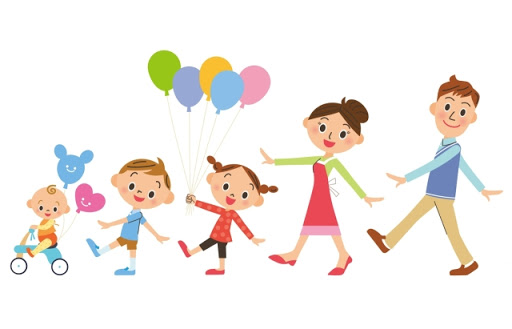 Wszystkim powtarza na co dzień, nie od święta, by każdy już to wiedział i dobrze zapamiętał: 
Jeśli chcesz być zdrowy, silny jak zuch odżywiaj się zdrowo i ruszaj się za dwóch!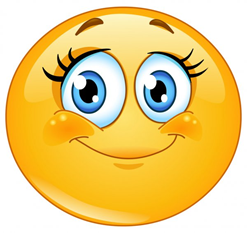 radość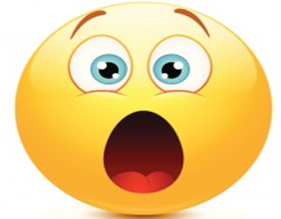 strach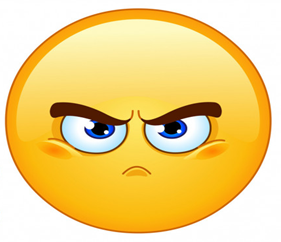 gniew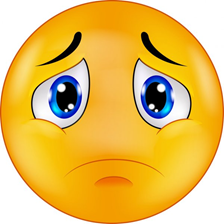 smutek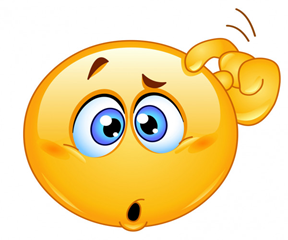 zdziwienieALBUMEMOCJI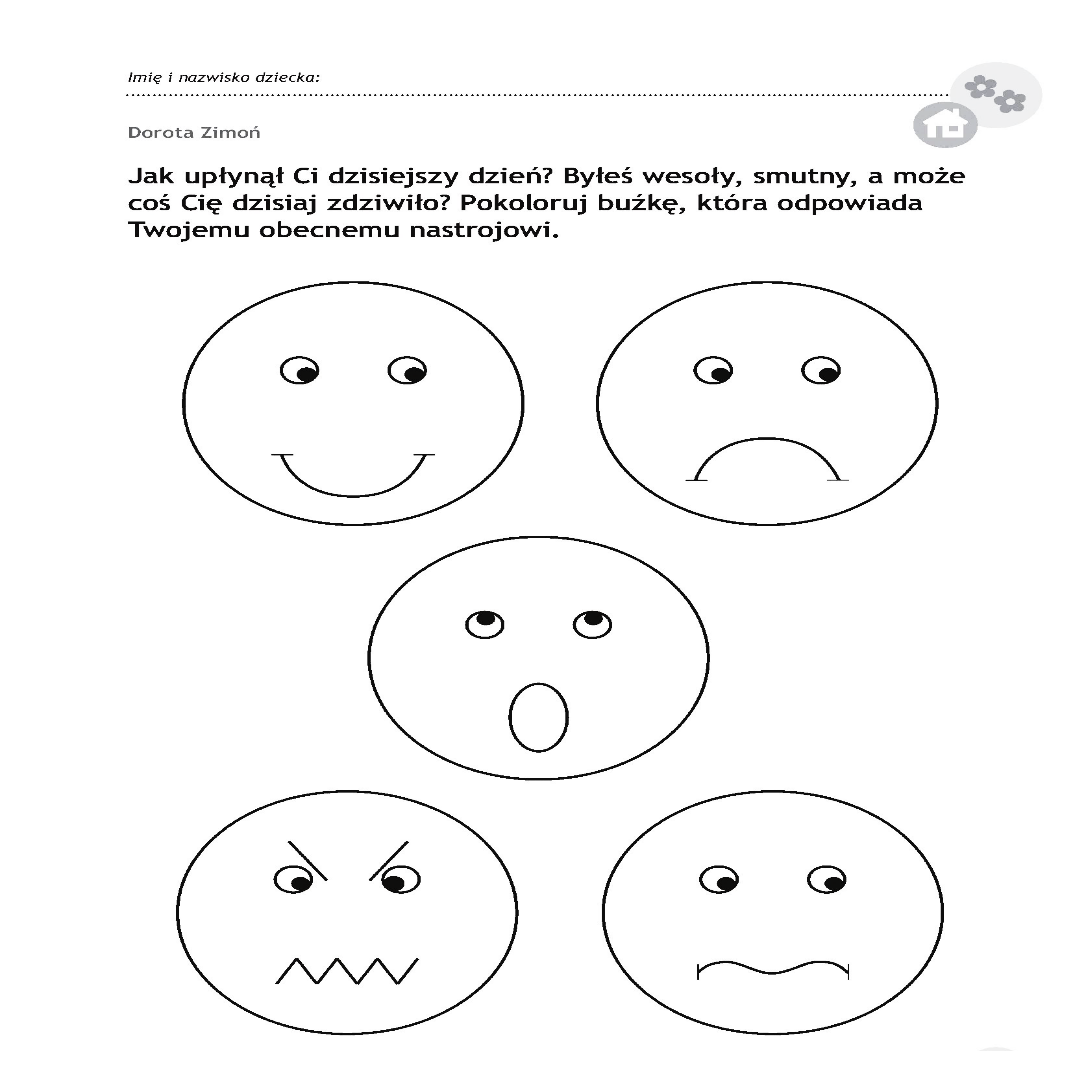 